Відділення літературознавства, фольклористики та мистецтвознавстваСекція «Літературна творчість»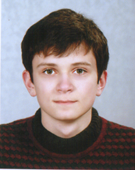 Звоник Богдан Владиславовичучень 10 класу КЗО «Ліцей природничо-наукового навчання»Жовтоводської міської ради Дніпропетровської областіЗБІРКА АВТОРСЬКИХ ПОЕЗІЙ «ОЧІ»Науковий керівник: Губа Раїса Григорівна, учитель української мови та літератури, спеціаліст вищої категорії, вчитель-методист КЗО «Ліцей природничо-наукового навчання» Жовтоводської міської ради Дніпропетровської області Місце людини в історії світу: блискучі винаходи і фатальні катастрофи. Чорнобильська аварія.Затишні куточки людської душі: поезія «Світанок у місті» - теплий дотик від холодного мегаполісу. Ідейно-художній аналіз вірша.Музика як сестра і супутниця поезії. Від Бояна до Висоцького. «Бард».Кобзаревими стежками. Ми підем слідом за Шевченком, підбираючи край дороги сумні картини українського життя ХІХ століття.Переможців не судять. І горе переможеним. Вірш «Переможений».Гроза – духовне та фізичне відродження після бурі.Захищаючи закон від громадян. «Всього лиш робота».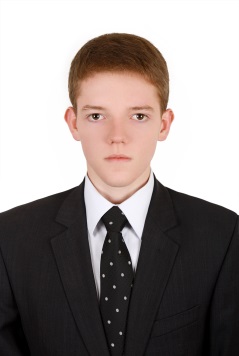 Перлатов Олександр Андрійовичучень 11 класу КЗО «Криворізька гімназія №127» Криворізької міської радиЛАПЛАНДСЬКИЙ ГАРТ (ІІ частина пригодницької повісті «Північний вітер»)Науковий керівник: Бущенко Вікторія Анатоліївна, вчитель української мови і літератури КЗО «Криворізька гімназія №127» Криворізької міської ради «Північний вітер» - твір про високі почуття й сміливі вчинки, незрадливу чоловічу дружбу. Символічність назви.Жанр твору - пригодницька повість. Особливості пригодницької літератури, втілені в повісті «Північний вітер». Зокрема, напружений і несподіваний розвиток подій, складні ситуації, у які постійно потрапляють персонажі твору, яким дуже часто загрожує смертельна небезпека, але завдяки своїй винахідливості, мужності, стійкості, силі волі вони виходять переможцями із складних обставин.Композиційна структура повісті: знайомство водіїв-далекобійників - зав’язка твору; протистояння двох характерів, формування принципів і поглядів персонажів під впливом життєвих обставин як розвиток дії; небезпечна автопригода – один із кульмінаційних моментів першої частини повісті. Головні герої Йенс Ойрен та Нільс Тонсен представники різних поколінь. Нільс, хоч іще й доволі молодий, проте досвідчений водій – далекобійник, який пізнав життя, мандруючи шляхами північної країни, справляє враження людини педантичної і, можливо, навіть зухвалої, зі складним, «колючим» характером. Поруч з ним постає зовсім юний і недосвідчений Йенс Ойрен, який сприймає світ по – дитячому наївно. Його самостійне доросле життя тільки починається , тому він вступає в нього обережно, навіть несміливо, з острахом.Сюжетна основа твору – світ пригод двох абсолютно різних за характерами й світовідчуттям водіїв - далекобійників. Мандруючи шляхами Фінляндії, слухаючи пісні північних вітрів, герої твору вчаться жити й долати примхи долі. Плани на майбутнє – друга частина повісті, в якій герої за дивовижним збігом обставин опиняться в Південній Америці.Чехович Ганна Анатоліївнаучениця 11 класу КЗО «Гімназія Ленінського району» Дніпропетровської міської радиПОРИВАННЯ ДУШІ. БІЛЬШЕ НІЖ МІТИНГНауковий керівник: Яцкевич Анна Олегівна, вчитель російської мови та світової літератури КЗО «Гімназія Ленінського району» Дніпропетровської міської радиУ віршах і прозі юної літераторки прослідковується становлення її характеру, її погляди та переконання, її мистецькі вподобання. Вона цікавиться  поетичною діяльністю, має власні авторитети в світі літератури.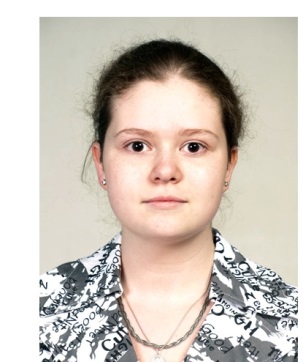 Кириченко Анастасія Олександрівнаучениця 11 класу КЗО «Навчально-виховний комплекс № 138» загальноосвітній навчальний заклад І ступеня – гімназія» Дніпропетровської міської ради ЗБІРКА ПОЕЗІЙ «НА ЛІНІЇ СЕРЦЯ»Науковий керівник: Марченко Оксана Олександрівна, вчитель української мови та літератури КЗО «Навчально-виховний комплекс № 138» загальноосвітній навчальний заклад І ступеня – гімназія» Дніпропетровської міської ради До вашої уваги пропоную збірку власних поезій «На лінії серця».Мета роботи: спробувати дослідити власну літературну творчість та вплив поезії на мій світогляд, втілений у віршованих рядках. Її актуальність полягає у бажанні переосмислити своє поетичне надбання й пізнати себе. Новизна, я вважаю, у тому, що в роботі використані поезії, написані мною за останній період. Робота може бути використана на уроках літератури рідного краю, у позакласній роботі.Збірка поезій «На лінії серця» – це результат тривалої праці розуму й душі. Це твори про сенс життя, час, вічність, кохання, красу, натхнення, пошук себе та місця людини у світі серед інших: людей, речей, міст, планет, вимірів. Надзвичайно складно вдаватися до самоаналізу, бо це дуже невдячне заняття, але саме воно допомагає хоч трохи наблизитися до того ідеалу в поезії, яким для мене є Ліна Василівна Костенко. Вона сказала досить цінну для кожного поета (і професіонала, й початківця) річ: «Шукайте цензора в собі». Це й справді мотивує до постійного вдосконалення поетичних умінь. Написання вірша – не просто римування, вдалий підбір слів у певній послідовності, досягнення ритму та милозвучності, а нанизування системи образів, почуттів, переживань на разок слова. І необов’язково досконало володіти всіма правилами версифікації – треба вміти втілити свої мрії на папері, спробувати досягти «глибокої прозорості», тобто такого собі поєднання гармонійності думки й почуттів. «Вірші повинні бути складними і в той же час – прозорими для сприйняття», зазначив Анатолій Шкляр, член Національної спілки письменників України.Для поета, так як і для актора, надзвичайно важливою є оцінка того, хто реагує, сприймає творчість, у моєму випадку читача. Кожен у поезії бачить щось своє. Для мене ж це сповідь свідомості перед душею. Хоч людина має п’ять чуттів, їх мало, аби сповна пізнати світ, але з іншого боку в нас є пам’ять і фантазія, які вміщуються у збірне поняття «душа». Якраз пізнання душі – чи не найважливіше завдання поезії: зворушувати, тривожити, привертати увагу, тобто викликати емоції. Фотохудожники у фотографії вбачають спосіб вихопити момент, щоб назавжди зберегти його, от і поезія – це літопис життя. Тож філософська, медитативна, пейзажна, інтимна лірика є відображенням подій та почуттів, які б мені не хотілося забути, а всі рядки пишуться душею, тож певне стильове чи тематичне спрямування важко виокремити відразу й точно означити. Поет іноді, як шпигун, який намагається викрити самого себе, свої думки та плани, але поезія – це терапія для душі, «продукт душевний», як зазначав Іван Франко, вона допомагає заспокоїти власну суперечливу природу, приборкати життєві потрясіння, відкрити в собі щось нове.Зараз я роблю перші самостійні кроки в поезії, і основним досягненням можу назвати збірку «Автопортрет часу», яка вийшла друком у 2013 році. Маю бажання зробити літературну творчість частиною свого життя, бо в ньому завжди повинно бути місце для прекрасного.Духовне багатство людини у її суспільних морально-етичних цінностях: дружбі, коханні, вірі, справедливості, щасті, в умінні бачити грані між добром і злом. Саме у поезії можна сказати про минуле й майбутнє, не боячись оминути сьогодення, бо воно в кожному з нас. Треба правильно оцінювати себе, бачити свої найтонші риси, аби змінити суспільство, досягти вершин думки і моральності. Не бійтесь відкривати свої почуття, шукати в собі всесвіт, бо немає таємничішого місця, аніж людське серце і душа.Ковзун Антон Валерійовичучень 11 класу КЗО «Підгородненська середня загальноосвітня школа №3» Дніпропетровський районКАРПАТСЬКИЙ ЧАКЛУН ГОРИБІДАНауковий керівник: Музика Марина Нуріївна, викладач української мови та літератури Машинобудівного коледжу Дніпропетровського національного університету імені Олеся Гончара.«Карпатський чаклун Горибіда» - моя перша спроба описати надзвичайне у, здавалося б, звичайній людині. Головний герой – Денис Біда – типовий представник сучасності: молодий, освічений, перспективний менеджер середньої ланки, справжній трудоголік, але має купу проблем особистого характеру, про які ніхто не здогадується. Адже усі свої проблеми Ден намагається вирішити самотужки, без сторонньої допомоги. Йому навіть здається, що він зуміє подолати свої страхи, дивовижні сни та марення, звернувшись до лікарів, хоч і розуміє, що його нічні страхи і видіння – це не розлад психіки, не хвороба, не наслідок перевтоми. Одного разу йому відкриється таємниця: його сни – це своєрідна прелюдія до нового життя, до кардинальних змін у ньому. Так, звичне існування Дена Біди зміниться настільки, що повертатися до пройдешнього і минулого не буде ні потреби, ні бажання.Зачарований величчю Карпат, він залишиться тут на певний час, щоб збагнути себе нового і з`ясувати свою нову мету. Що йому призначено тут, у горах, чарівному місці сили, енергія якого і надихає, і надає сил на добрі звершення? Ден – особливий, він має чарівні здібності, хоча йому довго здається, що він має хибне сприйняття реальності, хворобливу уяву, і не здогадується про те, що має магічну силу. Сила звички довго не може примирити хлопця з новою дійсністю, і тільки вимріяне кохання, яке він зустріне тут, у Карпатах, допоможе йому змінитися і стати справжнім Білим Магом, Карпатським чаклуном Горибідою.Історія не закінчена. У моїх задумах – роман у трьох частинах. Сьогодні я представив на розсуд журі першу частину «Усе тільки починається». Історія Дена-чаклуна, який врятує світ і людство від сил Зла, тільки розпочинається. І далі буде.Кріпак Валентина Сергіївнаучениця 10 класу Криворізького науково-технічного металургійного ліцею №81 Криворізької міської ради Дніпропетровської областіВАРІАЦІЇ НА ТЕМИ…Творчий консультант: Криничанська Світлана Василівна,  вчитель світової літератури та російської мови Криворізького науково-технічного металургійного ліцею №81 Криворізької міської ради Дніпропетровської областіТема перша: пейзажна лірика. Природа – тло для філософських роздумів.Вірші «Накрила ніч доріжки саду…», «Всохле дерево», «Я бачу ніч…», «Крапля», «Серпень».Улюблені поетичні образи – нічне зоряне небо, сади, дощ, вітер, птахи.Природа – співрозмовник ліричної героїні…І меркне світляка лампада,І відпочивши від розладу, Забувши сльози, біль і зраду,Душа складає свій сонет.Тема друга: світова поезія і культура. Присвячення улюбленим поетам.Вірш – діалог зі знаменитою «Гітарою» Федеріко Гарсіа Лорки:Із новими піснями стара подружилась гітара.У акордів її – тонкий запах нектару…«Ніка Турбіна» – спроба зрозуміти трагедію юного генія,дівчинки, яка залишила яскравий слід в російській поезії кінця ХХ століття.На чернетку життя писала,В рядках – що було і що буде…Полин-трава ятрила душу, Та до неї байдуже людям.Тема третя: християнські, духовні мотиви. Вірші «Гладіатор», «Водохреща».Я вірю,- перед Словом, - буде час – Зніміє Колізей, впаде корона.Пера не подолає гострий меч, І Дух сильніший будь - якого трону.Тема четверта: музика. Поезія і музика – нерозривні. Вірші «Пісенька про Ікара», «Пам’яті Гарсіа Лорки», «Серпень»:І розчулений вітер у вікно стукотить, Мокрі пальці дощу фугу осені грають.Інтертекстуальні зв’язки з поезіями О. Блока, Ф.Г. Лорки, Р. М. Рільке, Л. Костенко,         Н. Турбіної.Нагорна Вікторія Олександрівнаучениця 11 класу КЗО «Криворізький обласний ліцей-інтернат для сільської молоді» Дніпропетровської області ВІРИТИ В ЩАСТЯ, ВІРИТИ В ДИВО…Науковий керівник: Турукало Тетяна Борисівна, вчитель української мови та літератури КЗО «Криворізький обласний ліцей-інтернат для сільської молоді» Дніпропетровської областіПочала писати тези, аби підготуватися до виступу. Адже, коли хвилюєшся, то геть все забуваєш. Хіба у вас так не буває? Взяла ручку, з’явилися рядки думок, які закреслювалися хвилястими лініями. Мені все не подобалося. Хотілося чогось нового, а не заїжджених фраз про те, що я пишу вірші про нерозділене кохання, яке переповнює мене, не було також ніякого бажання писати, що я ночами не сплю, а лише думаю та переживаю про душевне становище молодих людей на цій планеті, і так далі, й тому подібне. Ні, мені не байдуже щодо цього, але видумувати про свою благородність не хотілося. Взагалі, вірші – це щось особисте, що, на мою думку, не потребує пояснень і доказів, адже це діло кожного, як він зрозуміє ці епітети, метафори, порівняння… У кожного з’являється  щось зовсім не схоже, зовсім не те, що я можу пояснити.Для того, щоб зрозуміти ці римовані (й не зовсім) рядки, не варто глибоко копатися в собі. Не треба навіть нічого видумувати, варто просто все згадати.Кожен рядок – це щось важливе, щось правдиве. Кожне слово – це майже жива душа, яка зачіпає найпотаємніше, змушує піднятися його нагору до твоїх очей, а іноді навіть виштовхнути або сльози, або просто ніжну посмішку.Секція «Світова література»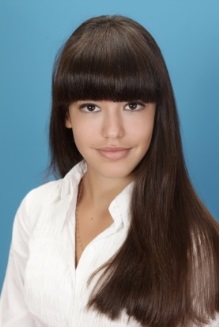 М'ясоєдова Катерина Ігорівнаучениця 10 класу КЗО «Фінансово-економічний ліцей» Дніпропетровської міської радиКОМПАРАТИВНИЙ АНАЛІЗ НОВЕЛІСТИКИ А. П. ЧЕХОВА ТАГІ ДЕ МОПАССАНАНауковий керівник: Новохатна Дарія Анатоліївна, вчитель світової літератури КЗО «Фінансово-економічний ліцей» Дніпропетровської міської ради.Об’єктом нашої науково-дослідницької роботи були: україномовні та російськомовні переклади новел А. Чехова та Гі де Мопассана, а також їхні біографічні відомості.Метою науково-дослідницької роботи є виявлення особливостей малої прози
А.П. Чехова і Гі де Мопассана на основі порівняльного аналізу їх оповідань та новел.Мета дослідження передбачає вирішення наступних задач:дослідити творчий шлях Гі де Мопассана і А. Чехова та новелістику зокрема;виявити основні постулати творчості обох письменників;встановити основні характеристики малої прози Чехова і Мопассана, для чого необхідно:виявити тематичну схожість творів малих епічних жанрів Чехова і Мопассана і їх оригінальне художнє рішення;провести порівняльний аналіз оповідань і новел. Актуальність роботи полягає у тому, що порівняльний аналіз творів А. Чехова та Гі де Мопассана не є предметом широкого дослідження.Питання у тому, чи є правомірним вивчення Мопассана та Чехова, - з розряду риторичних, адже схожі ролі цих французького та російського письменників у світовій літературному процесі вже давно представлялись очевидними. Ця науково-дослідницька робота ще раз підтвердила це.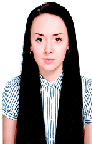 Манаєнкова Валерія Дмитрівнаучениця 11 класу КЗО «Гімназія №3» Дніпропетровської міської ради ТАЙНА МАЛОЙ ПРОЗЫ Ф.М. ДОСТОЕВСКОГОНауковий керівник: Родна Олена Владиславівна, учитель-методист КЗО «Гімназія №3» Дніпропетровської міської ради«Человек есть тайна. Надо разгадать её». Ф.М. Достоевский.Сотни и сотни книг посвящены Ф.М. Достоевскому: исследовалась творческая история его произведений, общественно-политические взгляды художника, идейно-творческие связи его с современниками, биографические вопросы и т.д. И почти каждый философ и критик писал о тайне человеческой личности в творчестве Достоевского.Проблема тайны человеческой личности не принадлежит к числу мало изученных, скорее наоборот, многие исследователи  (В. Розанов, Б. Тарасов, Д. Мережковский) в той или иной мере обращались к этому вопросу в работах, в которых осмысляется эта проблема в философском, историческом, религиозном и социальном аспектах, и высказывали своё мнение о творчестве Ф. М. Достоевского. Но мы в этой работе постарались показать воплощение тайны именно в творчестве Ф.М. Достоевского, предоставить свой анализ, свой взгляд на счёт этого вопроса, основываясь на различном материале.Объектом нашего исследования является малая проза Ф.М. Достоевского, выявление тайны и её значения в конкретных произведениях: «Дядюшкин сон», «Вечный муж», «Неточка Незванова», «Господин Прохарчин», «Белые ночи», «Маленький герой» и другие.Целью нашей научно-исследовательской работы является определение и анализ тайны в произведениях малой прозы Ф.М. Достоевского.При этом мы решаем такие задачи:- определение поэтики тайны в произведениях малой прозы Ф.М. Достоевского и их сюжетно-композиционного построения ; - причины и предпосылки появления тайн и их развязка в рассматриваемых произведениях, - суть, анализ значения тайн в жизни героев на основе произведений малой прозы Ф.М. Достоевского.Актуальность нашей исследовательской работы состоит в том, что большему изучению подлежат романы, а малая проза Ф.М. Достоевского  изучена не так подробно, поэтому я хочу показать своё  видение этого вопроса, анализы малоисследуемых произведений, основываясь на прочитанном.Методы исследования: исторический, сравнительный, контекстуальный.Предметом исследования является малая проза Ф .М. Достоевского.В произведениях Ф.М. Достоевского одни герои его произведений что-то скрывают, другие – что-то разгадывают, как это происходит – показано в первой главе работы.  Герои Ф.М. Достоевского мучаются противоречием между присущим им стремлением к правде, справедливости, добру и тем, что окружающая их действительность вынуждает творить зло.Пусть Достоевский ошибался, считая стремление к добру и стремление к злу одинаково сильными и вечными, неизменными в душе человека; пусть он ошибался, стремясь перенести борьбу между добром и злом в метафизическую плоскость борьбы между богом и дьяволом. Но все же голос реальной действительности, реальных страданий человечества, стремление к предельной правдивости всегда звучали в его произведениях не ослабевавшей силой. Во второй главе представлено воплощение тайны в конкретных произведениях писателя («Дядюшкин сон», «Честный вор», «Господин Прохарчин», «Неточка Незванова», «Вечный муж», «Маленький герой», «Хозяйка»,«Белые ночи»).Можно проследить несколько разных видов тайн   на примере нескольких произведений Ф.М. Достоевского, например:- повесть «Дядюшкин сон» (тайна материальная, основанная на корыстных целях, обмане);- повесть «Белые ночи» (тайна любовная)В повести «Дядюшкин сон», кроме того,  существуют типовые группы людей, обладающие монологическим сознанием. В ней тайна как бы подготавливается, вызревает на наших глазах. Мы видим ее как создаваемое самими действующими лицами, а не пришедшими извне. И нужно отметить, что в тайне, ее формировании и раскрытии редко участвуют близкие люди (родственники). Чаще всего это совершенно чужие друг другу люди, которые или просто знакомы, либо живут рядом («Господин Прохарчин»). Но, пожалуй, только в «Дядюшкином сне» можно обнаружить «семейную» тайну, в которой участвует и отец, и мать, и дочь. Тайна действует угнетающе на человека, давит на него, и он не успокоится, не найдёт себе места, пока не выяснит, в чем дело.Разительно переменился  и герой «Белых ночей», узнав тайну Настеньки, влюбившись в девушку, он из человека, который «таится даже от дневного света», превращается в лицо, смотрящее на мир другими глазами. Тайна в данном случае помогает ему выйти из призрачной жизни, отказавшись от мечтательства, но и разбивает ему сердце.Таким образом, тщательно всё проанализировав, мы пришли к следующим выводам:тайна помогает понять, что преобладает в человеке - негативное или положительное начало, зло или добро; Достоевский подходит к человеку не со стороны его простоты, а со стороны его сложности; и он не старался облегчить читателю понимание сложности и противоречивости поступков перед нами в каком-то неясном освещении, часто недоговоренными, с неизвестным и незавершенным  прошлым и конфликтным настоящим, в свете лишь событий текущего дня;тайна, как нечто неразгаданное, скрываемое от других, присутствует в каждом произведении малой прозы Ф.М. Достоевского и связана непосредственно с тайной личности человека. И главное для Достоевского – постигнуть и отобразить самое глубинное, сложное, труднопостигаемое – «тайну характера».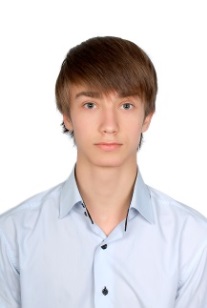 Попов Богдан Юрійовичучень 9 класу Криворізької загальноосвітньої школи І - ІІІ ступенів №41 Криворізької міської ради Дніпропетровської областіКОСМОГОНИЯ РУССКИХ НАРОДНЫХ ВОЛШЕБНЫХ СКАЗОКНауковий керівник: Нудьга Ірина Євгенівна, вчитель російської мови та літератури Криворізької загальноосвітньої школи І - ІІІ ступенів №41 Криворізької міської ради Дніпропетровської областіКосмогонический аспект русских народных волшебных сказок остался без надлежащего внимания учёных. Представленная трактовка сказочного мира и его устройства позволит понять самобытность и мировоззрение наших предков.Целью работы является установление основных аспектов космогонии русских народных волшебных сказок в освещении закономерностей их исторического развития.Сказки имеют под собой основу архаического мышления и древних верований. Разветвленная образная система сказок (разновидности бабы-яги и змея, образы леса и реки как рубежей, разнообразие помощников) доказывает веру славян в переселение и возможность путешествия души в другие миры, обновление души и духа («Данила-Говорила»», «Баба-яга»), о помощи извне («Василиса Прекрасная). Народ придаёт огромное значение воспитанию патриотических чувств, формированию нравственных идеалов (Три царства – Медное, Серебряное и Золотое»). Архаичное представление народа о мироустройстве позволяет определить важность и ценность слова и мысли в основе мироздания.Воспринимая сказку, слушатель (читатель) выполняет заложенную в структуре текста программу перехода к осознанию способов художественного изучения и осмысления мира.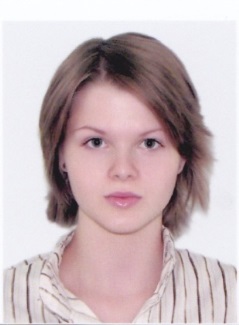 Дубина Таїсія Тарасівнаучениця 11 класу КЗО «Середня загальноосвітня школа № 16» 
Дніпропетровської міської радиКАРМЕН ЯК ВІЧНИЙ ОБРАЗ РОСІЙСЬКОЇ ЛІТЕРАТУРИ 20 СТОЛІТТЯНауковий керівник: Холодков Вадим Сергійович, вчитель КЗО «Середня загальноосвітня школа № 16» Дніпропетровської міської ради.Науково-дослідницька робота складається з 28 сторінок, 21 джерела. Метою нашої роботи є порівняльний аналіз авторської інтерпретації образу Кармен в творах російських письменників ХХ століття. При цьому ми вирішуємо наступні задачі: 1. Розгляд поняття «вічний образ» як феномена світової літератури, визначення найбільш важливих особливостей  функціонування вічних образів.2. Аналіз образу Кармен в творах російських письменників ХХ століття, визначення ступеня залежності концепції образу в творчості письменника від його приналежності до певного художнього напряму.3. Визначення відмінних рис Кармен в творчості цих письменників.Актуальність роботи полягає у можливості на прикладі образу Кармен дослідити специфіку трансформації вічного образу у літературі минулого століття, залежність концепції образу від літературного напряму, до якого належить письменник, та суспільно-політичних умов, у яких створювався літературний твір; більш детального вивчення творчості даних письменників. Результати роботи можуть бути використані під час проведення шкільних уроків російської літератури або  в курсах російської літератури  у вищій школі.Ключові слова: вічний образ, Кармен, П. Меріме, Ф. Іскандер, А. Блок, концепція, трансформація, символізм, акмеїзм.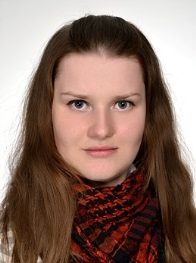 Свідлер Марія Василівна
учениця 10 класу КЗО «Навчально-виховний комплекс № 131» загальноосвітній навчальний заклад І ступеня – гімназія» Дніпропетровської міської радиФІЛОСОФСЬКО – ЕСТЕТИЧНІ МОТИВИ ЛІРИКИ  М.О. ВОЛОШИНАНауковий керівник: Токарєва Ю.С., вчитель вищої кваліфікаційної категорії, вчитель-методист 	КЗО «Навчально-виховний комплекс № 131 «загальноосвітній навчальний заклад І ступеня – гімназія» Дніпропетровської міської радиМета: розкрити філософсько – естетичні мотиви лірики Максиміліана Волошина.Задачі моєї дослідницької роботи:розкрити філософсько - естетичні шукання російського модернізму;проаналізувати творчість М. Волошина;проаналізувати  поетику езотеричного світу в символістсько – романтичному циклі віршів М. Волошина;виявити естетику імпресіонізму в циклах паризьких і кримських віршів.Актуальність теми обумовлена тим що, саме зараз, на рубежі віків і тисячоліть, творчість поета стає предметом пильної уваги дослідників літератури, про що свідчить низка літературознавчих праць, що вийшли в Росії і за кордоном за останні 20 років.• Період кінця IX - початку XX століття в Росії ознаменувався бурхливим розвитком суспільно-політичної думки, філософії і культури. Література цього періоду, як одна з форм суспільної свідомості, з усією глибиною відобразила широкий спектр філософсько-естетичних шукань російської інтелігенції.• М.А. Волошин (1877-1932), видатний російський поет, критик, художник, перекладач, переробивши у своїй творчості вчення Ф. Ніцше, В. Соловйова, створив свою філософсько-естетичну концепцію.• Поетична спадщина М.А. Волошина не підлягає поділу на хронологічні періоди, так як становить складну єдність ідейно різноспрямованих і стилістичних багатогранних творів.• У даній роботі лірика М.А. Волошина розмежована на три тематично-стилістичних циклу згідно з дозволом в кожному з циклів філософських проблем і в зв'язку з використовуваними у віршах циклах образотворчими поетичними засобами.Секція «Світова література»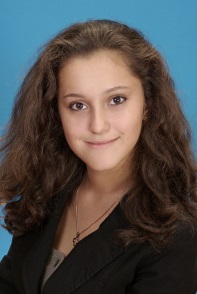 Замогильна Анастасія Олегівнаучениця 11 класу КЗО «Фінансово-економічний ліцей» Дніпропетровської міської радиОБРАЗ ПАРИЖА У ТВОРАХ ФРАНЦУЗЬКИХ ПОЕТІВ-СИМВОЛІСТІВНауковий керівник: Новохатна Дарія Анатоліївна, вчитель світової літератури 
КЗО «Фінансово-економічний ліцей» Дніпропетровської міської радиОсновою даного дослідження є  вивчення теми й образу Парижа на основі «паризького тексту» у французьких поетів-символістів та еволюції урбаністичних мотивів у творчості письменників різних художніх стилів,  аналіз специфіки зображення міста. Предметом нашої роботи є образ міста у французькій поезії XIX століття. Об’єктом дослідження науково-дослідницької роботи обрані твори поетів-символістів Ш. Бодлера, П. Верлена та А. Рембо, де висвітлюється тема Парижа.Метою є аналіз поетичної природи символу Парижа і виявлення його специфіки в поезії Ш. Бодлера, П. Верлена, А. Рембо. При цьому ми вирішуємо наступні задачі:простеження витоків образу Парижа у французькій літературі з точки зору спадкоємності;аналіз зародження і формування символу у творчості кожного з обраних авторів;виявлення специфіки сприйняття міста ліричним суб'єктом творів  Ш. Бодлера, П. Верлена і А. Рембо, використовуючи елементи компаративістики. Актуальність даної роботи визначається тим зростаючим інтересом, який спостерігається в сучасному літературознавстві до урбаністичної теми і виявлення художніх функцій образу міста в літературному творі. Аналіз досліджуваної проблеми показав, що образ міста є одним з центральних образів у художній картині світу Ш. Бодлера, П. Верлена, А. Рембо. Поряд з образами типових городян, в тексти творів включаються і образи міфологічних персонажів. Образ міста, створений у творах поетів-символістів, завжди суб'єктивно забарвлений, це місто зображене через сприйняття ліричного суб'єкта. 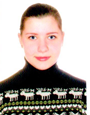 Малина Катерина Сергіївнаучениця 10 класу КЗО «Навчально-виховний комплекс № 131» загальноосвітній навчальний заклад І ступеня – гімназія» Дніпропетровської міської радиПЕРЕКЛАД СОНЕТІВ В.ШЕКСПІРА НА РОСІЙСЬКУ І УКРАЇНСЬКУ МОВИНауковий керівник: Токарева Юлія Сігізмундівна, вчитель вищої кваліфікаційної категорії, вчитель-методист КЗО «Навчально-виховний комплекс № 131» загальноосвітній навчальний заклад І ступеня – гімназія» Дніпропетровської міської радиПереклад Г.Пилипенка не є настільки ж художньо і технічно здійсненим і вигостреним, як переклад С.Я.Маршака, але його поетична самоцінність і оригінальність неспростована.Перекладач, починаючи роботу, бере на себе надзвичайно складне завдання – не лише формально, лексично перекласти текст, але і «пережити» ті події, які вклав в лірику автор.Для зв׳язку думки і підтримки форми складного речення Шекспір використовує специфічну пунктуацію, яка продиктована необхідністю розмежувати початкову думку і наступну з нею основну тезу.Шекспір мав на увазі зір, а точніше очі, адже якщо проаналізувати всі сонети, знайдемо, що в ліриці він віддавав перевагу в оцінці навколишнього світу двом категоріям – очам і душі, які, незрідка заперечують.Слідує також відзначити наступну мовну особливість – Шекспір використовує англійський час Present Simple, тоді як Маршак, вводячи прислівник «...издавна..» обертає фразу у форму минулого часу.Третій рядок ще далі відводить нас від дослівного сенсу оригінала. Створюється враження, що Маршак занадто заглибився в особисте переживання сонета і всією гостротою, «краєугольністю» проблематики сонета він жертвує заради точених поетичних форм.Не можна не захоплюватися майстерністю перекладача, який за допомогою протилежного союзу «а» яскраво відображував те зіставлення, яке мав на увазі автор в двох останніх рядках катрена.Якщо Шекспір говорить про піднесено-ліричні категорії з властивою юридичною сухістю, то Маршак відкидає цю жорсткість і нарочистість, роблячи тон м׳якішим, ніжнішим.Третій катрен у Шекспіра – звичайне введення антитеза, хоча в даному випадку ми швидше стикаємося зі схемою «теза - розвиток тези – кульмінація».Маршак в своєму перекладі першого вірша використовує синонімію. Крім того, він удається до історизму «міжусобна суперечка», заперечуючи юридичне наповнення сонета, яке яскраво виявляється в підпорядкованому перекладі.Маршак не лише у розв׳язці робить упор на мотив розділення майна, але він далекий від того юридичного значення, яким наповнена лірика Шекспіра і даному випадку.Не слід заперечувати, що Маршак не дивлячись на неточність перекладу, зміг практично точно відтворити семантичну наповненість даного сонета.У критичних статтях про переклад даного літератора є зауваження про те, що цінність перекладів Пилипенка полягає у русі до оригінала, до його яскравої і до сих пір нерозкритої образності.З перших рядків перекладу, Пилипенко змінює структуру оригінала, представляючи перший і другий рядки.Пилипенко також залишає множину слова на позначення зору – «..очима..». проте, вводить присвійний займенник «моє» відносно серця, але не відносно очей, хоча Шекспір застосовує абсолютну форму присвійного займенника – «mine» - стосовно обох образів.У третьому і четвертому рядках катрена Г.Пилипенко знову уникає точного юридичного значення дієслова «bar», як і всі розглянуті нами перекладачі.В аналізі першого катрена необхідно відзначити, що не дивлячись на досить неадекватний з лексичної точки зору переклад третього рядка катрена, його семантична і лексична складова була збережена з високою точністю.На жаль, оригінальну форму сонета Г.Пилипенко позбавляє частини тієї оригінальності, яку вклав Шекспір, - юридична частина сонета під пером Пилипенка «гине».Враховуючи, що в оригіналі ми не бачимо жодних відповідностей або асоціацій відносно мети, переклад даних віршів нам здається далеким від оригінала як семантично, так і лексично.Другий вірш також представляє нам достатньо адекватну інтерпретацію вірша Шекспіра, проте він не позбавлений неточностей, пов׳язаних з необхідними витратами в перекладі.Останній вірш сонета є точно переведеним, якщо побудувати наступний асоціативний ряд: що знаходиться усередині серця любов, як відзначає сам Шекспір раніше в сонеті, не доступна для очей, проникнення світла, погляду.Переклад Г.Пилипенка відрізняється високою мірою поетичної, семантичної і лексичної відповідності, глибокою свідомістю шекспірівських образів і категорій перекладачем.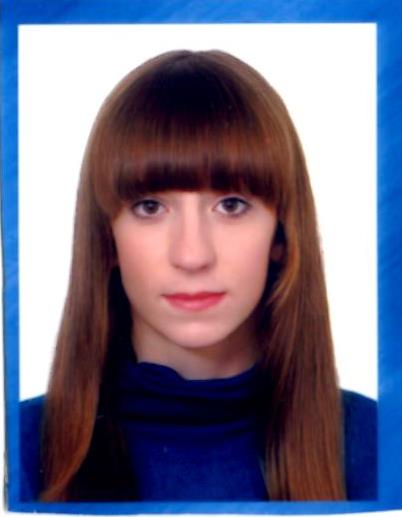 Осташко Лілія Володимирівнаучениця 9 класу КЗ «Ганнівський навчально-виховний комплекс 
«Середня загальноосвітня школа - дошкільний навчальний заклад» Верхньодніпровської районної радиПОЕТИКА СИМВОЛІЧНОГО У ПОВІСТІ – ПРИТЧІ РІЧАРДА БАХА «ЧАЙКА ДЖОНАТАН ЛІВІНГСТОН»Науковий керівник: Галоян Крістіна Камовна, вчитель світової літератури КЗ «Ганнівський навчально-виховний комплекс «Середня загальноосвітня школа - дошкільний навчальний заклад» Верхньодніпровської районної радиАктуальність роботи  обумовлена інтересом сучасного літературознавства до жанру притчі та вивчення творчості  одного із найвідоміших письменників сучасності.Мета дослідження – проаналізувати  творчість Р. Баха на прикладі повісті – притчі «Чайка Джонатан Лівінгстон», та визначити  поетику символічного у творі, особливість символіки  та головні ознаки у творі.Завдання: 1) визначити теоретичну базу дослідження;	2) з’ясувати роль символіки у творі.У процесі дослідження чітко проаналізовано роль притчі як жанру літератури . З’ясовано поетику символічного у повісті – притчі «Чайка Джонатан Лівінгстон», особливість символіки   та її головні ознаки у творі.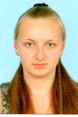 Воронова Дар’я Дмитрівнаучениця 10 класу КЗО «Навчально-виховний комплекс № 131 «загальноосвітній навчальний заклад І ступеня – гімназія» Дніпропетровської міської радиРІЗНОМАНІТНІСТЬ ЖІНОЧИХ ХАРАКТЕРІВ У НОВЕЛІСТИЦІ СТЕФАНА ЦВЕЙГАНауковий керівник: Ерліх Світлана Яківна, вчитель світової літератури КЗО «Навчально-виховний комплекс № 131» загальноосвітній навчальний заклад І ступеня – гімназія» Дніпропетровської міської ради.Мета: детально ознайомитися з творчістю Стефана Цвейга та на прикладах його новел роздивитися особливості формування жіночих образів у творах.Задачі моєї дослідницької роботи: Ознайомитися з новелістикою письменника Стефана Цвейга.Визначити дидактичний, повчальний момент у творах Цвейга.Розкрити образи трьох  головних героїнь (на прикладі новел «24 години з життя жінки», «Лист незнайомої», «Страх»).Актуальність теми визначається широким інтересом читачів до вічних проблем, порушених автором у цих  творах. Вони досі не втратили своєї актуальності: люди шукають велике і чисте кохання, роблять безглузді, а іноді і необдумані вчинки. Тема, обрана мною, не втрачає своєї популярності серед читачів та поціновувачів літератури ХІХ століття, бо в ній порушено проблеми, які і на теперішній час цікавлять людину. Дослідження творчості Стефана Цвейга  на прикладі його новел дозволить детально ознайомитися з літературою ХІХ століття та розкрити характерні художні засоби для зображення персонажу у творах класичного реалізму і романтизму.Висновки:1. Обрана нами тема пройнята свіжістю ідеї, адже в своїх новелах Цвейг порушує актуальні проблеми як століття, так і сьогодення: сенс людського буття, проблему знедуховлення людства, проблема зради себе та рідних.2. Новели, які мі аналізуємо у нашій дослідницькій роботі  («24 години з життя жінки», «Лист Незнайомої», «Страх»), є прикладом психологічних творів. В сюжетну лінію цих творів покладено події, які розгортаються протягом кількох годин.3. В основі новел лежить метафора часу, бо іноді життя може змінитися за лічені години. Час та долю автор показує як непідвладні людині сили. Скільки б герої не приховували свої почуття та події, які траплялися на їх шляху, настане час, та доля зведе його з людиною, якій можна довірити довгу та цікаву історію свого життя.4. Істотно відчувається в новелах Цвейга дидактичний, повчальний момент. Сам автор і його персонажі моралізують свої вчинки та слова, роблять висновки.5. У новелах Цвейга можна знайти приклади найкращих душевних поривань і якостей людини: благородства, щедрості, чесності. А найголовніше те, що для кожного героя свої власні переживання важливіші за його становище в суспільстві, адже наділеними кращими моральними якостями можуть бути люди різних прошарків населення, бідні і багаті, здорові і хворі тощо.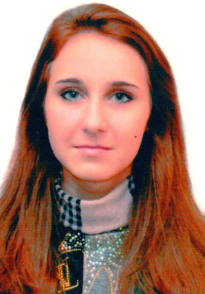 Крицька Юлія Олександрівнаучениця 11 класу КЗО «Криворізький обласний ліцей-інтернат для сільської молоді» Дніпропетровської областіФІЛОСОФІЯ ЕКЗИСТЕНЦІАЛІЗУ В ПОВІСТІ СІМОНИ ДЕ БОВУАР «ЧАРІВНІ КАРТИНКИ»Науковий керівник: Шагала Аліна Іванівна, вчитель світової літератури КЗО «Криворізький обласний ліцей-інтернат для сільської молоді» Дніпропетровської областіТема роботи була вибрана завдяки бажанню дослідити роман Сімони де Бовуар «Чарівні картинки», більш детально ознайомитися з екзистенціалізмом як філософським напрямом ХХ ст. Актуальність теми визначається необхідністю декількома факторами, серед яких виділимо такі: мала частка людей знає таку письменницю як Сімона де Бовуар; її твори представляють величезний матеріал для дослідження; повість «Чарівні картинки» Сімони де Бовуар є яскравим проявом екзистенціалізму.Основним завданням наукової роботи було: ознайомитись з життям та філософією
С. де Бовуар; розглянути французьку літературу 50-60 рр. ХХ ст.; прослідкувати риси екзистенціалізму С. де Бовуар в повісті «Чарівні картинки».В результаті аналізу зроблено висновок про екзистенціалістські філософські аспекти С. де Бовуар, які вона проводить через поетикальні мотиви смутку, емоційності, чуттєвості головної героїні, яка повністю сконцентрована на власному внутрішньому світі. Саме її витонченою чуттєвістю пояснюється тактовне ставлення Лоранс до почуттів інших художніх персонажів. Побутове страждання в романі переростає в екзистенційну всеохопну категорію, якій надається сакрального сенсу. Через страждання герої долають внутрішній конфлікт та виходять на інший рівень.Секція «Мистецтвознавство»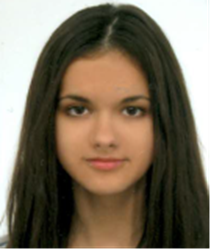 Яіцька Дар’я Максимівнаучениця 11 класу ЗО «Міський юридичний ліцей» Дніпропетровської міської радиНАЦІОНАЛЬНА ІДЕЯ ТА НАРОДНІ ОБРЯДОВІ СВЯТАВ ОБРАЗАХ ТА ДИЗАЙНІ ПАМ’ЯТНИХ МОНЕТ УКРАЇНИНауковий керівник: Бурлакова Інна Олексіївна, вчитель-методист, учитель української літератури 	ЗО «Міський юридичний ліцей» Дніпропетровської міської радиАктуальність дослідження визначається потребою вивчення і характеристики мистецьких досягнень творців українських пам’ятних монет на прикладі серії «Обрядові свята України».Мета роботи – проаналізувати пам’ятні монети періоду української Незалежності, зокрема серію монет «Обрядові свята України», з огляду їхнього ідейно-тематичного змісту, образності та дизайну. Серед завдань науково-дослідної роботи: 1. Прослідкувати становлення та етапи розвитку українських пам’ятних монет; 2. Проаналізувати ідейно-тематичні та образні особливості пам’ятних монет серії «Обрядові свята України» як національної валюти та мистецьких творів. 3. Розкрити характер українських обрядових свят як основи для втілення цих сюжетів в образах пам’ятних монет та символіку монет цієї серії. 4. Охарактеризувати дизайн монет, присвячених обрядовим святам України. 5. Проаналізувати художні особливості пам’ятних монет зазначеної серії з точки зору основних засобів виразності.
6. Дослідити характер творчої роботи та авторського почерку художників (графіка та скульпторів) – авторів зазначеної серії.Нові наукові положення (новизна або ступінь новизни). На сьогоднішній день відсутні ґрунтовні дослідження пам’ятних монет як авторських мистецьких творів медальєрного мистецтва, тож у роботі вперше робиться мистецтвознавчий аналіз пам’ятних монет України на прикладі характеристики монет однієї з найцікавіших серій, присвяченої обрядовим святам України. Наукове використання. Робота має пізнавальний та ідейно-виховний характер. Вона може бути використана як посібник для поглиблення знань про національну валюту, про мистецтво творення пам’ятних монет, про творчість українських художників медальєрного мистецтва.Основні висновки. Монети – своєрідний літопис країни. З доби незалежності Україна почала випускати пам’ятні монети (на сьогоднішній день  нараховується 26 серій). Однією із самих оригінальних серій є серія із семи монет «Обрядові свята України», створена колективом авторів (графік М.С.Кочубей, скульптори Р.Чайковський, С.Іваненко,
А. та В. Дем’яненко, В. Атаманчук): «Свято Різдва Христового», «Великдень», «Свято Трійці», «Покрова», «Водохреще», «Благовіщення», «Свято Спаса». Основою ідейно-тематичного змісту цієї серії є календарні свята та обряди – важлива складова духовного життя народу. Для втілення зазначеного змісту автори використали символічну мову. В основі дизайну монет – лаконізм, компактність композицій,  баланс цілого та дрібних деталей, побудованих на контрастності фігур та фону, на ритміці пластичних рухів та ліній.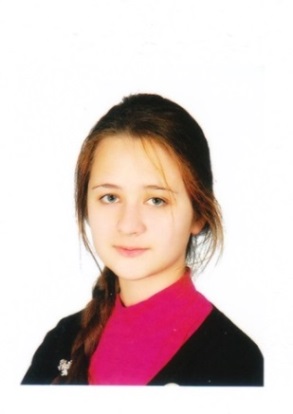 Клімкіна Марія Вікторівна 
учениця 10 класу Криворізької спеціалізованої загальноосвітньої школи 
I-III ступеня № 20 з поглибленим вивченням німецької мови Криворізької міської ради Дніпропетровської областіУКРАЇНСЬКІ БІСЕРНІ ПРИКРАСИ: ТРАДИЦІЇ В СУЧАСНОСТІНауковий керівник: Демченко Вікторія Вікторівна, керівник ЗХК студії «Бісерне рукоділля», керівник гуртка-методист вищої категорії, член Національної спілки майстрів народного мистецтва України, народний майстер України.Сьогодні в Україні з тих чи інших причин можна спостерігати відродження інтересу до народної творчості та ремесел. Саме тому в цій роботі ми звертаємось до народного мистецтва і його вплив на мистецтво сучасне, зокрема на такий вид творчості як бісероплетіння. Вибір теми продиктований особистими уподобаннями та інтересом мистецтвознавців до народних ремесел як до особливого спадку української культури.Предмет дослідження – сучасні та традиційні українські бісерні прикраси.Об’єкт дослідження – різновиди технік виконання традиційних та сучасних прикрас з бісеру, зміну в орнаментиці та колориті, зумовлені впливом народного мистецтва на мистецтво сучасне.Мета дослідження полягає у дослідженні витоків історії бісероплетіння у світових масштабах, а також на теренах сучасної України; вивченні та класифікації різновидів традиційних прикрас, їх орнаментів та кольорових особливостей.Особливість роботи полягає у тому, що сучасні бісерні прикраси досліджуються на матеріалах та творчих здобутках Зразкового художнього колективу-студії відродження народних промислів «Бісерне рукоділля» – колективу, що вже понад 15 років вивчає та відтворює традиційні прикраси етнічних регіонів України.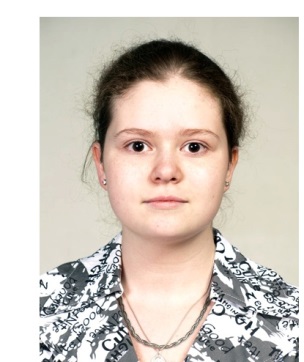 Кириченко Анастасія Олександрівнаучениця 11 КЗО «Навчально-виховний комплекс № 138» загальноосвітній 
навчальний заклад І ступеня – гімназія» Дніпропетровської міської ради Л. С. КУШКОВА – АКТРИСА, РЕЖИСЕР, СЦЕНАРИСТ, ПЕДАГОГНауковий керівник: Осадча Ірина Сергіївна, вчитель історії  КЗО «Навчально-виховний комплекс № 138» загальноосвітній навчальний заклад І ступеня – гімназія» Дніпропетровської міської радиАктуальність: Л.С. Кушкова – відома провідна актриса та режисер Дніпропетровського академічного музично-драматичного театру ім. Т.Г.Шевченка, але серйозний аналіз її творчості відсутній, а монографічного дослідження акторської та режисерської майстерності не створено.Сутність: в даній роботі розглядаються стильові ознаки режисерського підходу, особливості акторської гри Л. Кушкової та прояви індивідуального характеру режисури у постановках п’єс, здійснених на сцені Дніпропетровського академічного музично-драматичного театру ім. Т.Г.Шевченка.Мета: дослідити характерні риси акторської та режисерської роботи Л. Кушкової, виокремити етапи її 50-річної творчої діяльності.Завдання: зробити огляд джерел про творчу діяльність Л.С. Кушкової;окреслити основні періоди творчої діяльності як актриси та режисера Дніпропетровського академічного музично-драматичного театру ім. Т.Г.Шевченка; дослідити становлення Л.С. Кушкової як актриси і режисера, проаналізувати вплив на неї педагогів та акторів; розглянути галерею образів, створених актрисою в театрі та кіно; визначити прояви індивідуального акторського та режисерського почерку Л.С. Кушкової; охарактеризувати засоби виразності акторської гри при створенні образів на прикладі моновистави «Кайдашиха»; показати стильові ознаки та особливості режисерських підходів у постановках класичних і сучасних п’єс.Об’єкт дослідження: піввікова творча діяльність народної артистки України Л.С. Кушкової, актриси та режисера Дніпропетровського академічного музично-драматичного театру ім. Т.Г.Шевченка.Предмет дослідження: індивідуальні особливості акторської та режисерської майстерності Л.С. Кушкової на прикладах створених нею образів та інсценізацій у Дніпропетровському академічному музично-драматичному театрі ім. Т.Г.Шевченка.Методи дослідження: осмислення першоджерел, історичний метод та систематизація матеріалів, описування, мистецтвознавчий аналіз, узагальнення, метод бесіди та інтерв’ю, метод інтерпретації.Робота є теоретичною.Новизна: творча діяльність Л.С. Кушкової широко досліджується вперше.Практичне значення: робота може бути використана як методичний матеріал у навчальному процесі театральних навчальних закладів, при написанні історії театру, при укладанні мистецьких альманахів про театр та акторів Дніпропетровщини, для розуміння процесів у сучасному театральному житті, для  використання її результатів у подальших наукових дослідженнях, а опрацьований теоретичний та ілюстративний матеріал може стати основою монографічного видання чи альбому.Публікації: «Її називають святою», літературно-мистецький та публіцистичний щомісячник «Бористен», № 10, 2013 рік.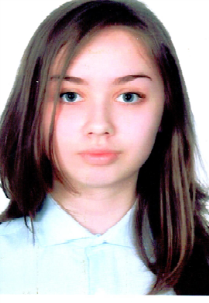 Тарічева Наталія Олександрівнаучениця 11 класу КЗО «Криворізький обласнийліцей-інтернат для сільської молоді» Дніпропетровської областіЖИТТЯ ЧЕРЕЗ ПРИЗМУ КАМЕРИ МАРИНИ ВРОДИНауковий керівник: Хіміч Олена Петрівна, вчитель художньої культури КЗО «Криворізький обласний ліцей-інтернат для сільської молоді» Дніпропетровської областіМета нашої роботи полягала у тому, щоб проаналізувати творчість Марини Вроди, дослідити загальне становище кіноіндустрії у сучасній Україні, висвітлити проблему браку фінансування української кіноіндустрії.Дана тема є актуальною, так як сучасна українська кіноіндустрія є недостатньо дослідженою. Саме тому аналіз творчого доробку Марини Вроди дасть нам змогу більш цілісно оцінити ситуацію, що склалася у кіноіндустрії незалежної України та заповнити прогалину у вивченні сучасного українського кіно.Для досягнення поставленої мети передбачені такі завдання: ознайомитися з літературними та науковими джерелами; проаналізувати творчий доробок режисера; дослідити проблему відсутності фінансування кіноіндустрії; особисто познайомитись з режисером Мариною Вродою з метою розкриття авторського бачення робіт.Опрацювавши теоретичну літературу, та поспілкувавшись з Мариною Вродою, ми виокремили особливості режисерського стилю автора, та дослідили його на прикладі п’яти короткометражних стрічок. Також ми прийшли до висновку, що кіномистецтво в Україні недостатньо розвинене, що спричинено браком фінансування, та інформаційним вакуумом в галузі кіномистецтва, в якому Україна опинилася у пострадянський період.Секція «Фольклористика»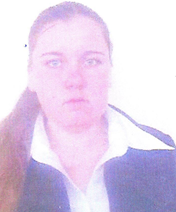 Бєлікова Валерія Валехівнаучениця 10 класу КЗ «Калинівська середня загальноосвітня школа - загальноосвітній навчальний заклад І - ІІІ ступенів»ДИНАМІКА І ПОБУТУВАННЯ НАРОДНОЇ ПІСНІ НА ТЕРИТОРІЇ ШИРОКІВСЬКОГО РАЙОНУ ДНІПРОПЕТРОВСЬКОЇ ОБЛАСТІ (на основі власних експедиційних записів)Науковий керівник: Усик Галина Олексіївна, вчитель української мови та літератури КЗ «Калинівська середня загальноосвітня школа - загальноосвітній навчальний заклад 
І - ІІІ ступенів»Тема даної роботи є актуальною, оскільки народнопісенна творчість має глибинні духовні витоки та належить до одних з унікальних світових явищ культурної спадщини. А для нації та народу є тим джерелом відродження української душі, джерелом вивчення історії нашого народу.Мета роботи: з’ясувати популярність пісенних жанрів, дослідити характерні риси музичної, виконавської традиції, укласти збірку фольклорних матеріалів. Народна творчість є синкретичним явищем, яке зберігає зв’язки між обрядовістю та побутом, в якому не можливо розірвати пісню та дію, спілкування та працю, життя та почуття; а коли це відокремлення відбувається, то народна творчість як одна з граней життя, втрачає свою природу та національний дух, чи переходить до інших категорій (сценічного, репрезентативного, застиглого у часі творіння людських почуттів та генія.Запис, дослідження та узагальнення народної творчості, а саме пісенності, сприяє збереженості культурних традицій народу, дає розуміння для інших народів відчути культуру українців та особливості деяких регіонів України.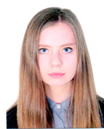 Левіна Аліна Альбертівнаучениця 11 класу КЗО «Навчально-виховний комплекс № 57» загальноосвітній навчальний заклад І ступеня - гімназія" Дніпропетровської міської радиПОБУТУВАННЯ ПРИКАЗОК ТА ПРИСЛІВ'ЇВ У НИЖНІЙ НАДДНІПРЯНЩИНІНауковий керівник: Печенюк Ольга Тихонівна, вчитель української мови та літератури КЗО «Навчально-виховний комплекс № 57» загальноосвітній навчальний заклад І ступеня – гімназія» Дніпропетровської міської радиАктуальність дослідження визначається потребою наукового висвітлення особливостей українських приказок Нижньої Наддніпрянщини від І. Манжури до сьогодні.Мета роботи – дослідити фольклорну основу приказок, яка стане підставою для наукового осмислення художньої картини світу, закодованої у фольклорних образах.У зв’язку із зазначеною метою ставляться такі завдання: - розглянути приказку як жанр усної народної творчості; - дослідити роль приказки у творах І. Манжури; - з’ясувати мотиви створення приказок та національні особливості українських приказок. - проаналізувати приказки,які популярні серед молоді у побуті;У результаті проведеного дослідження дійшли до таких висновків і узагальнень.Чимало науковців зробили внесок у розвиток української фольклористики, піднесли етнічний статус свого краю, своїми записами і публікаціями ствердивши факт багатої і нерідко малознаної побутової культури Нижнього Подніпров’я;одним із дослідників був Іван Манжура, який своїми записами дає нам уявлення про народну творчість Нижньої Наддніпрянщини;ще за життя І. Манжуру високо оцінив І. Франко, який вважав нашого земляка сумлінним дослідником фольклору.Серед приказок, прислів’їв, які зафіксував свого часу І. Манжура з «живих уст», є частка активно вживаних і донині. Серед них є такі:"Казала Настя, якь удастъця, - посмотрим еще.""Найде свадьба сорочку, (нужда заставить) "Молодец проти овець, а проти молодця и самь якъ вивця ""Земна ничь - матка (длинна) ""Пани, на семеро одни штани. ""Гуртомъ и батька легше бити.""Мали диты - малий клопіт, а побилшають то й погиршають ""Те в тин, а те - въ ворота." "Дурний пип, дурна його й молитва,(дрянь дрянью и будеть)"Деякі приказки більше не вживаються, деякі і нині в активному вжитку та чимало прислів’їв трансформувалися у нові.Дослідники стверджують, що приказка є частиною прислів’я, наприклад:Приказка: «Береженого Бог береже».Прислів’я: «Береженого Бог береже, а козака шабля стереже».Приказка: «Старість не радість».Прислів’я: «Старість не радість, похорон не весілля».За тематикою прислів’я та приказки діляться на тематичні групи:1) про риси характеру, вчинки людей, стосунки у сім’ї, колективні та суспільні;2) про любов, дружбу, чесність, лінь, розум;3) про тісний зв'язок народу з середовищем перебування;4) про взаємини в сім’ї.Але тематичний поділ є умовний, різні дослідники усної народної творчості сповідують при цьому свої підходи.Найбільшу уживаними є такі групи, які характеризують уявлення, події, звичаї. Наприклад, приказка: «З ним каші не звариш», «Сказав би словечко, так піч у хаті», «У всякої домашки свої замашки»; прислів’я: «Дешева рибка – погана юшка».Приказки та прислів’я вживав у своїх казках І. Манжура.Прислів’я і приказки збагачують нашу мову, роблять її колоритною та багатогранною.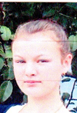 Михайленко Вікторія Вікторівнаучениця 10 класу Маломихайлівського навчально-виховного комплексу «загальноосвітня школа І-ІІІ ступенів - дошкільний навчальний заклад» імені І. Г. Скакуна Покровської районної ради Дніпропетровської областіСУЧАСНЕ ПОБУТУВАННЯ ОБРЯДУ ХРЕСТИН НА ПОКРОВЩИНІНауковий керівник: Власенко Любов Миколаївна, вчитель української мови та літератури Маломихайлівського навчально-виховного комплексу «загальноосвітня школа І-ІІІ ступенів - дошкільний навчальний заклад» імені І. Г. Скакуна Покровської районної ради Дніпропетровської областіДосліджувалося сучасне побутування обряду хрестин на території записані Покровського району Дніпропетровської області.У науково-дослідницькій роботі розглядалися такі питання:основні складові поняття хрестин;локальні особливості обряду хрестин на Покровщині;відгомін народних звичаїв та вірувань в обряді сучасних  хрестин;Виявлено, що найбільше поширені у наш час на території Покровського району змішані хрестини: спочатку дитину хрестять у церкві, а потім у родині влаштовують гостину.Сьогодні на досліджувальній території забулися різні магічні ритуали, навіть ті, які виконували охоронно-профілактичне значення. Певна частина традиційної родинної обрядовості збереглася, але побутує, здебільшого, без колишнього ритуально-магічного забарвлення.У наш час, так як і в давнину, важливу роль відіграють куми. Хрещені батьки, як і раніше, обов’язково мали придбати крижму та хрестик.Підсумовуючи опрацьований мною матеріал, слід зазначити, що і сьогодні у Покровському районі збереглися такі звичаї та обряди, пов’язані з хрестинами:не відмовляти батькам «від хреста гріх відказатись»;нареченим не можна тримати одну дитину до Христа;хрещені батьки повинні знати молитву «Отче наш».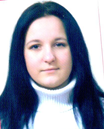 Тищенко Вікторія Володимирівнаучениця 11 класу ЗО «Міський юридичний ліцей» Дніпропетровської міської радиДЕЯКІ ОСОБЛИВОСТІ ПОБУТУВАННЯ ФОЛЬКЛОРУ (на матеріалах фольклорно-етнічної експедиції Синельниківського району Дніпропетровської області - 2013 рік)Науковий керівник: Бурлакова Інна Олексіївна, вчитель української літератури ЗО «Міський юридичний ліцей» Дніпропетровської міської радиВ Україні фольклористика як окрема галузь знань оформилася на початку ХІХ ст. Першою спробою представити у друкові український фольклор був збірник М.Цертелєва «Опыт собрания старинных малорусских песней» (1819р).У розвитку української фольклористики активну участь взяли діячі науки, письменники; з високою оцінкою української народної поезії виступив, зокрема, М.Гоголь (стаття «О малороссийских песнях», 1834р).Активізація збирання і вивчення української народної поезії кінця ХІХ ст. є заслугою О.Потебні, М.Драгоманова, М.Сумцова, П.Житецького, І.Франка, І.Рудченка, М.Лисенка. У фундаментальній праці «Обьяснение малорусских и сродных народных песен» (1838,
1887 р.).Мета: з'ясувати особливості сучасного побутування фольклору (зокрема пісень про кохання на визначній території – Синельниківського району). Локальні особливості сучасної народної творчості, у тім числі аматорського мистецтва на прикладі ансамблю «Журавка»
 с. Славгород.Відповідно до мети необхідно вирішити такі завдання:з'ясувати коло досліджень сучасного фольклору в Україні й регіоні;глибше дослідити різновиди народних пісень, їх тематику, вплив пісень про кохання на формування моральних рис українців;дослідити, які саме були пісні про кохання у давнину, і які співаються в наші дні, та їх мотиви в Синельниківському районі;описати зібраний фольклор краю.Після проведеної мною експедиції я довідалася про дослідників українського фольклору, зокрема представників Дніпропетровщини. Це такі, як: Л.Стрюк, М.Долгов, В.Буряк, К.Фролова, І.Павленко, Л.Єфрема.Провівши невелику розвідку по Синельниківщині, я пересвідчилась, що мій рідний край багатий народною пісенністю. Майже в кожному селі чи селищі, у місті існують фольклорні колективи. Найвідоміші з них: «Срібні джерела» (народний колектив с. Зайцевого), «Срібна криниченька» (с. Новоолександрівка), «Вербина» (с. Іларіонове), «Журавка», «Вербиченька» (с. Славгород), «Калина» (м. Синельникове) та ін.Найпоширенішими народними піснями про кохання, як я пересвідчилась, є зараз такі:«Ой чий то кінь стоїть», «Ой на горі два дубки», «Рідна мати моя», «Цвіте терен», «Зеленеє жито, зелене», «Несе Галя воду», «Червона рута» та багато інших.Але головне те, що співають і старші за віком люди, і молоді. Отже, народна пісня – «бездонна душа українського народу»(О.Довженко) – житиме вічно.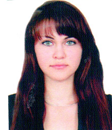 Тютюник Тетяна Олександрівнаучениця 11 класу КЗ «Новокурська середня загальноосвітня школа - загальноосвітній навчальний заклад І - ІІІ ступенів»ДЕЯКІ АСПЕКТИ СУЧАСНОГО УКРАЇНСЬКОГО ВЕСІЛЛЯ (на прикладі весільного обряду у селі Новокурське Широківського району Дніпропетровської області та селі Зарічне Високопільського району Херсонської області)Науковий керівник: Коваленко Інна Вікторівна, вчитель української мови та літератури КЗ «Новокурська середня загальноосвітня школа - загальноосвітній навчальний заклад І - ІІІ ступенів»Метою мого дослідження є – характеристика весільної обрядовості українців у традиційному вимірі і сьогоденні, визначення її загальноукраїнських та регіонально-специфічних рис на онові відтворення структури весілля у с. Новокурське Широківського району Дніпропетровської області та с. Зарічне Високопільського району Херсонської області.У традиційній культурі українців весілля як обрядовий інститут є одним з найконсервативніших, і це дає змогу використати його як джерело для вивчення різноманітних сфер життя, простежити складний і тривалий шлях еволюції та трансформації суспільства, культур. Для дослідження цих процесів потрібне відтворення весільної обрядовості як системи, що складається з низки різноманітних обрядів. Така робота в нашому регіоні ще не проводилась, тому регіональна весільна обрядовість до теперішнього часу залишається малодослідженою. Проблема наукового вивчення, розробки рекомендацій і практичних сценаріїв весільного обряду нашого регіону на основі певних традиційних елементів обрядодій є особливо актуальною.Поставлена мета зумовила необхідність вирішення таких завдань:опрацювати наукову, довідкову літературу;здійснити польові дослідження весільної обрядовості та весільного фольклору 
с. Новокурське Широківського району Дніпропетровської бласті та с.Зарічне Високопільського району Херсонської області; визначити наявність окремих елементів весільного обряду та процеси їх трансформації на початку ХХІ ст. на прикладі весілля у с. Новокурське та с. Зарічне;вичленувати елементи російської весільної обрядовості в традиційному весіллі сіл Новокурське та Зарічне.Секція «Українська література»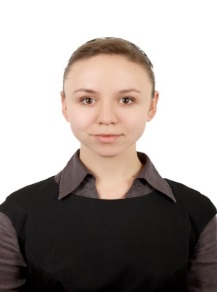 Бордунова Єлизавета Олегівнаучениця 10 класу КЗ «Навчально-виховний комплекс «Криворізька спеціалізована школа І-ІІІ ступенів із поглибленим вивченням іноземних мов - дошкільний навчальний заклад» Криворізької міської ради Дніпропетровської областіСАКРАЛЬНИЙ ПРОСТІР РОМАНУ «СОЛОДКА ДАРУСЯ» МАРІЇ МАТІОСНауковий керівник: Журба Світлана Степанівна, к. філ. н., доцент кафедри української та світової літератур Криворізький педагогічний ДВНЗ «Криворізький національний університет».Об’єктом дослідження є роман Марії Матіос «Солодка Даруся».Мета роботи полягає в тому, щоб з’ясувати сакральний простір роману Марії Матіос «Солодка Даруся» задля виявлення індивідуально-авторської інтерпретації міфологем. Під час проведення дослідження були використані такі методи: аналіз літературознавчої та критичної літератури, синтез, узагальнення, інтерпретація, аналіз прозового твору; міфологічний з метою виявлення традиційних українських міфосимволів та їх трансформацій у творі, психологічний для вмотивування вчинків персонажів.Одержані висновки та новизна. У романі М.Матіос «Солодка Даруся» відтворено не просто реалії, які відповідають духовному світові особистості, а створено сакральний простір, зітканий з площин як сакрального, так і профанного. Традиційні українські образи-символи у романі зазнають переходу в площину сакрального. Образ води у творі має міфосемантичне наповнення, яке виявляється у трактуванні міфосимволу водної стихії як очищення від гріха. Так вода і земля стають джерелом порятунку Дарусі від нападів головного болю. Особисте розуміння дівчиною сакральних властивостей природи засвідчує зв’язок Дарусі з колективною пам’яттю народу, усвідомлення традиційних українських архетипів. Словесно-музичний простір роману несе сакральне наповнення, але й виступає у профанному ракурсі (материний прокльон).Практичне значення дослідження полягає в тому, що матеріали можуть бути використані під час поглибленого вивчення творчості М.Матіос у шкільному курсі української літератури, на уроках позакласного читання та на факультативних заняттях у класах з поглибленим вивченням української мови і літератури в загальноосвітніх школах, гімназіях, ліцеях.Ключові слова: сакральність, профанність, сакральні образи, міфосимволи, фольклорні, язичницькі та християнські елементи, словесно-музичний простір твору.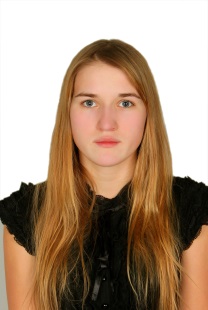 Нестеренко Леся Валеріївна
учениця 11 класу Криворізької Центрально-Міської гімназії Криворізької міської ради Дніпропетровської областіДОСЛІДЖЕННЯ ПРОБЛЕМАТИКИ РОМАНУ ЛІНИ КОСТЕНКО «ЗАПИСКИ УКРАЇНСЬКОГО САМАШЕДШОГОНауковий керівник: Кузьменко Олена Олександрівна, вчитель української мови та літератури Криворізької Центрально-Міської гімназії Криворізької міської ради Дніпропетровської областіСпостерігаючи за сучасним літературним життям, нашу увагу привернув твір Ліни Костенко ”Записки українського самашедшего”. Дійсно, попри незначні суперечності цей роман підтверджує беззаперечний літературний успіх письменниці і, сподіваємось, допоможе світові поглянути на себе та нашу Батьківщину.Письменниця порушує проблему «летаргійного сну», відсутності національної свідомості після проголошення незалежності України. Народ не здатний об’єднатися, оскільки не має спільної національної ідеї, не знає своєї історії. Гостро стоїть питання функціонування і розвитку української мови. Саме через такий стан український народ сьогодні жалюгідно виглядає на світовій арені.Роман Ліни Костенко «Записки українського самашедшого» - один із кращих зразків новітньої української літератури, у якому порушуються актуальні проблеми сьогодення. Він примушує читача замислитися над станом речей, що його оточують, рівнем розвитку суспільства, інтересами влади.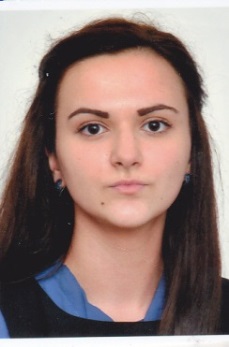 Онищенко Наталія Володимирівна
учениця 10 класу Царичанської загальноосвітьої школи  І-ІІ ступенів Царичанської районної ради Дніпропетровської області ХУДОЖНЯ КОНЦЕПЦІЯ ЛЮДИНИ І СВІТУ У ЗБІРЦІ ПОЕЗІЙМИКОЛИ БАХМАТА «ДУШІ ЗАКОХАНОЇ СВІТ»Науковий керівник: Онищенко Валентина Олександрівна, вчитель української мови і літератури Царичанської загальноосвітьої школи  І-ІІ ступенів Царичанської районної ради Дніпропетровської області Актуальність теми зумовлена відсутністю її цілісного аналітичного висвітлення в українському літературознавстві. Наявні на сьогодні рецензії або читацькі відгуки не мають системного характеру, тема людини і світу у збірці поезій М.Бахмата не розкрита.Метою роботи є осмислення художньої концепції людини і світу у збірці М. Бахмата «Душі закоханої світ», її співвіднесеності з індивідуальним світобаченням митця. Завдання дослідження: систематизувати й осмислити теоретичний  (літературознавчий) аспект концепції людини і світу в художньому творі; дослідити головні проблемно-тематичні рівні поезії М.Бахмата; проаналізувати образи людини і світу, їх концептуальний зміст і характер зображення; розглянути просторово-часовий вимір концепції людини і світу.Наукова новизна роботи в тому, що вона є першою спробою комплексного аналізу концепції людини і світу в поезіях М. Бахмата, що знайшло своє відображення у розробці моделі «Душі закоханої світ». Результати дослідження: художня концепція людини і світу в поезії М. Бахмата має гуманістичне спрямування, її своєрідність визначена наявністю ключової домінанти – мегаобразу «Душі закоханої світ»; структура образної системи має рецептивний, предметно-зображальний, ґенезо-моделюючий та концептуально-архетипний характер: наявність двох вимірів часу – космічного й людського – об’єднаних в один – «вічний час».Плахотна Аліна Валентинівнаучениця 10 класу КЗ «Ганнівський навчально-виховний комплекс «Середня загальноосвітня школа - дошкільний навчальний заклад» Верхньодніпровської районної ради КОНЦЕПТ «ДУША НАРОДУ» В ПОВІСТІ-ПРИТЧІ «ПЛАНЕТНИК» Б.ХАРЧУКАНауковий керівник: Палій Вікторія Миколаївна, учитель української мови і літератури вищої кваліфікаційної категорії, учитель-методист КЗ «Ганнівський навчально-виховний комплекс «Середня загальноосвітня школа - дошкільний навчальний заклад» Верхньодніпровської районної радиЗ літературознавчого погляду в творчості Б. Харчука ні концепт «душа народу», ні повість «Планетник» не були матеріалом для глибокого вивчення, тому це й зумовило актуальність обраної нами теми й стало, у свою чергу, предметом і об’єктом дослідження. Мета роботи – з’ясувати національні особливості концепту «душа народу» в повісті
Б. Харчука «Планетник» як вияв специфіки його художнього мислення. Завдання:визначити теоретичну базу дослідження (сутність поняття концепт, його структура та наявні класифікації);проаналізувати складові цієї категорії у повісті «Планетник» Б.Харчука;розглянути основні складові концепту «душа народу» та специфіку їх осмислення у повісті-притчі «Планетник» Б.Харчука;з’ясувати роль концепту «душа народу» як однієї з найвиразніших одиниць української  ментальності в аналізованому творі.У процесі дослідження було виявлено й проаналізовано сім таких складових концепту «душа народу» в повісті-притчі «Планетник» Б.Харчука:1) особливе ставлення українців до землі;2) велика любов до праці, відданість своїй справі;3) магічне мислення наших предків, глибока релігійність;4) колоритний побут українців;5) любов до природи, рослинного світу рідного краю;6) філософський склад мислення, глибоке розуміння сенсу життя людини;7) звеличення жінки-берегині як уособлення України.Під час роботи зроблений висновок, що концепт «душа народу» розкриває духовні ідеали української нації: добро і честь, безмежну любов до рідної землі, єднання людини з природою, самовіддану працю, глибоку релігійність і  є одним з найвиразніших художніх засобів, що дає можливість Б. Харчуку організувати й естетично наснажити художній текст, свідчать про неабияку майстерність, індивідуальну специфіку авторського стилю митця.Галт Наталія Валеріївна учениця 11 класу Криворізької спеціалізованої школи І-ІІІ ступенів 
№118 Криворізької міської ради Дніпропетровської області ПРОБЛЕМА ГОЛОВНОГО ГЕРОЯ В РОМАНІ Г. ПАГУТЯК«СЛУГА З ДОБРОМИЛЯ»Науковий керівник: Заніна Тетяна Вікторівна, вчитель української мови та літератури Криворізької спеціалізованої школи І-ІІІ ступенів №118 Криворізької міської ради Дніпропетровської області «Магічний» роман Г. Пагутяк «Слуга з Добромиля» передбачає переплетення кількох сюжетних ліній: перша – це кінець XIII - поч. XIV ст., він охоплює дитячі та юнацькі роки Сильвестра (слуги з Добромиля), містить делікатний матеріал про митарства сироти та його надзвичайні здібності й нахили; друга – це XV – XVIII ст. – розпал міжконфесійної ворожнечі й кровопролитних воєн, міщанські норови й митарства Слуги з Добромиля серед міської знаті; третій – 1939 – 1949рр. – дхампір у психоневрологічній лікарні серед пацієнтів й за їхньої участі разом з медперсоналом сповідується й розповідає про пережите, знешкоджує енкаведиста й сприяє виживанню малятка з оунівської родини. Всі три часові зрізи ніби пронизані ниткою життя невмирущого свідка, в уста якого було вкладено далекоглядні спостереження про причини панування лиха в Добромилі (а в масштабах узагальнення – в межах України). Серед найвагоміших – зневага й ненависть людей один до одного, сердечна черствість, байдужість, панування насилля й схильності до вбивства, слабка християнська віра, лицемірство кліру й священиків, відсутність братньої любові серед кровних родичів, навмисна корисливість купців й гендлярів, схильність до накопичування матеріальних статків, зневага до освіти й книжної мудрості, відступ від традицій роду, свавілля  панів над підлеглими, сліпа забобонність і схильність до мстивості, відсутність вдячності й зневага до оточуючої краси природи тощо. В уста головного персонажа Г. Пагутяк вклала настанови на гуманність, добросердечність, вдячність, уміння знаходити своє місце в житті й реалізувати Божий задум, бути безкорисливим, терплячим, дбайливим.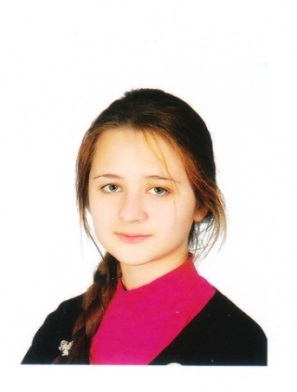 Клімкіна Марія Вікторівна 
учениця 10 класу Криворізької спеціалізованої загальноосвітньої 
школи I-III ступеня № 20 з поглибленим вивченням німецької мови 
Криворізької міської ради Дніпропетровської областіЗОБРАЖЕННЯ МІФІЧНОГО СВІТУ В СУЧАСНІЙ ПОСТМОДЕРНІСТСЬКІЙ ЛІТЕРАТУРІ ЗА ТВОРОМ ОЛЕСЯ ІЛЬЧЕНКА  «МІСТО З ХИМЕРАМИ»Науковий керівник: Федосеєнко Лариса Іванівна, вчитель української мови та літератури, вчитель вищої категорії, вчитель-методист Криворізької спеціалізованої загальноосвітньої школи I-III ступеня № 20 з поглибленим вивченням німецької мови Криворізької міської ради Дніпропетровської областіЛітературний процес в Україні початку ХХІ століття на даний момент вивчено недостатньо. Письменники початку нового тисячоліття випробовують себе у різних жанрах і течіях, експериментуючи у прозі та поезії. Серед них гідне місце посідає Олесь Григорович Ільченко. У якості предмету дослідження було обрано прозову творчість письменника, зокрема твір «Місто з химерами», у якості об’єкту – метафоричну суть образної системи історично-містичного детективу «Місто з химерами».Мета дослідження полягає у тому, аби глибше пізнати особливо значущу, але до певної міри не вивчену творчість письменника; збудити інтерес читачів до творчості Олеся Ільченка; розширити знання з української літератури, підвищити власну літературну освіту.Для досягнення поставленої мети нам необхідно було опрацювати творчий доробок Олеся Ільченка; дослідити резонанс у літературній критиці, викликаний його творчістю; проаналізувати у ході дослідження твори про міфологію і значущість міфологічних творів та охарактеризувати суть образів-символів за твором «Місто з химерами».Підбиваючи підсумки, можемо сказати, що Олесь Ільченко – яскравий представник нового покоління українських письменників, автор, що у своїх творах звертається до тем людини і суспільства, образів одвічної боротьби добра і зла, містики та раціоналізму. Його герої – антиподи, що здатні до останнього боротися за власну мету і відстоювати свою думку.Теплицька Тетяна Павлівна 
учениця 11 класу Криворізького Жовтневого ліцею Криворізької міської ради Дніпропетровської області ПРОБЛЕМА МОРАЛЬНОЇ ДЕГРАДАЦІЇ ПІДЛІТКІВ РОМАНУ ЛЮБКА ДЕРЕША «ПОКЛОНІННЯ ЯЩІРЦІ»Наукові керівники: Саєнко Елеонора Іллівна, учитель української мови та літератури Криворізького Жовтневого ліцею Криворізької міської ради Дніпропетровської області та Макарова Тетяна Михайлівна, к. філ. н., доцент КФ ПВНЗ «Європейський університет».Мета дослідження: дослідити причини «деградації» головних героїв роману Л. Дереша «Поклоніння ящірці» та простежити двоїстість їхнього внутрішнього світу.Завдання дослідження: здійснити огляд української прози початку ХХІ століття в літературному дискурсі з т.з. тематики та проблематики;окреслити світоглядні установки Любка Дереша щодо проблеми моральної деградації в романі зокрема, та у світі в цілому;з’ясувати ступінь дослідження проблематики роману Л. Дереша «Поклоніння ящірці».Досліджуючи проблему моральної деградації підлітків у романі Л. Дереша «Поклоніння ящірці», ми переконалися, що зміни у свідомості персонажів твору, на жаль, не були спрямовані на плекання добрих рис характеру, бо кожен із них, подібно равлику, замикався в собі та плив за течією (натовпом) зарозумілих, цинічних підлітків. Отже, із соціальної та морально-етичної характеристики героїв роману Любка Дереша «Поклоніння ящірці» вимальовується модель поведінки, притаманної сучасній молоді, яка найчастіше підлягає критиці. Усі ці, зроблені нами в процесі дослідження висновки, ще раз переконують, що роман Л. Дереша «Поклоніння ящірці» на часі, адже тільки вивчаючи та досліджуючи проблеми сучасної молоді, можна запобігти повторенню такої хвороби в майбутньому. А змальоване у творі покоління початку XXI ст., на думку Любка Дереша, потребує негайного реанімування. І саме тому автор так детально описує нам причини підлітків, котрі, залишившись наодинці зі своїми проблемами, скотилися в прірву жорстокості, ненависті та моральної деградації.